Cortical pencil lining on SWI MRI in NBIA and healthy agingMarlous C.M. van der Weijden1,2,*, Peter Jan van Laar3,4, Roald A. Lambrechts1,5, Dineke S. Verbeek2,#, Marina A.J. Tijssen1,#1 Department of Neurology, University Medical Center Groningen, Groningen, The Netherlands2 Department of Genetics, University Medical Center Groningen, Groningen, The Netherlands3 Department of Radiology, University Medical Center Groningen, Groningen, The Netherlands4 Department of Radiology, Zorggroep Twente, Almelo and Hengelo, The Netherlands5 Department of Cell Biology, University Medical Center Groningen, Groningen, The Netherlands# Shared last authors* Corresponding author: Marlous C.M. van der Weijden, Department of Neurology, University Medical Center Groningen, Hanzeplein 1, 9700 RB, Groningen, The Netherlands. Tel: +3150 3612401. Email: m.c.m.van.der.weijden@umcg.nl Additional file 1 Additional file 1: Table S1 NBIA patient demographics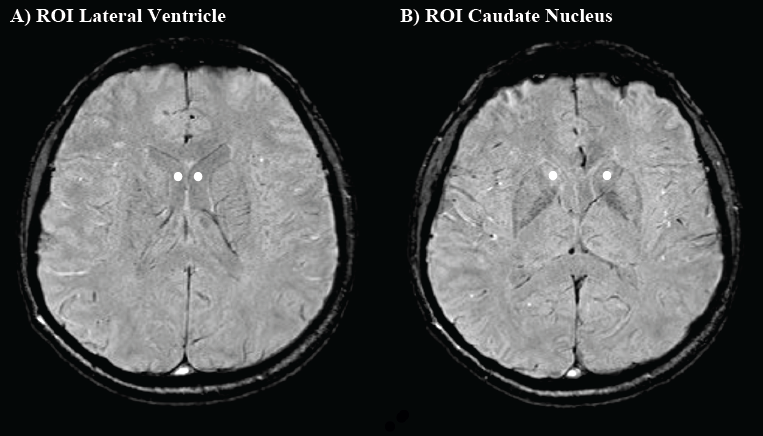 Additional file 1: Figure S1: SWI with the positioning of the circular region-of-interest in the cerebrospinal fluid of the lateral ventricle (A) and in one of the brain structures of interest, the caudate nucleus (B).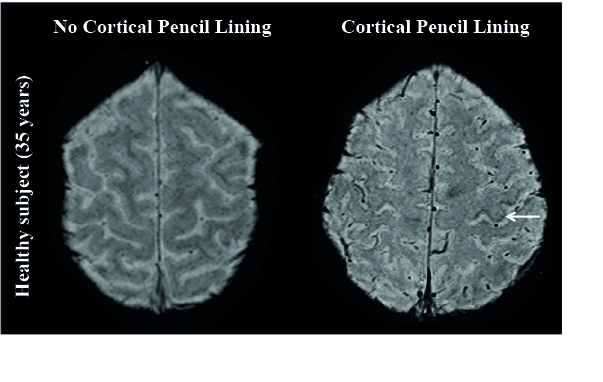 Additional file 1: Figure S2: Presence or absence of cortical pencil lining. Representative SWI images of healthy subjects (35 years old) showing the absence or presence of cortical pencil lining. Cortical pencil lining indicated with an arrow.NBIAMutation GenderAge at  scanningAge of onset (Years)SymptomsBPANWDR45 (C.28.1 C>GP. TY RE 127*) F62Developmental delay, verbal delay, reduced IQ.BPANWDR45 (c.250G>T, p.(Asp84Tyr)F71Global developmental delay, verbal delay, focal epileptic seizures, low muscle tone in extremities. BPANWDR45 (c.698G>A; p.Arg233His)M144Moderate developmental delay, focal epileptic seizures, distal myoclonus in the hands, behavioral problems.PKANCompound heterozygote: PANK (c.1317del, p(Arg440fs)) + del exon 1-6M22Developmental delay, dysarthria, posturing of left hand and foot, abnormal gait.